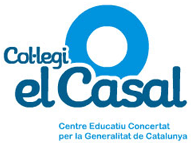                  MENÚS DE MARÇ 2021 PISCIVEGETARIÀDILLUNSDIMARTSDIMECRESDIJOUSDIJOUSDIVENDRESBròquil amb patataHamburguesa de quinoa i bolets  amb enciamPa Fruita del temps1Amanida variada amb enciam, tomàquet, tonyina,   blat de moro, pastanaga i olivesEscalopa vegetariana farcida de formatge,  bolets  i  patates fregidesPa Fruita del temps2Crema de verdures amb ceba,  pastanaga i mongeta tendraFilet de lluç arrebosst amb enciamPa Fruita del temps3Cigrons amanits amb oli d’olivaSalsitxes de tofu, proteïna de soja i blat  amb rodanxes de tomàquetPa Fruita del temps4Cigrons amanits amb oli d’olivaSalsitxes de tofu, proteïna de soja i blat  amb rodanxes de tomàquetPa Fruita del temps4Arròs a la cubana amb salsa de tomàquet casolana ( amb pebrot i ceba)Infantil: Truita francesa ambenciamESO: Ou ferrat amb enciamPa Fruita del temps        5Crema parmentiere amb patata, porro i crema de llet       (amb crostons  de pa opcionals)Lluç al forn amb verduretesPa Fruita del temps8Mongetes amanides amb oli d’oliva     Salsitxes de tofu, proteïna de soja i blat    amb enciamPa Fruita del temps9Minestra de verdures amb mongeta tendra, pastanaga, pèsols i patataTruita de formatge  amb albergínia arrebossadaPa Fruita del temps10Amanida variada ambenciam, pastanaga, tonyina  blat de moro  i olivesPaella de verduresPa Fruita del temps11Amanida variada ambenciam, pastanaga, tonyina  blat de moro  i olivesPaella de verduresPa Fruita del temps11Brou vegetal amb pastaHamburguesa d’espinacs   amb enciamPa Fruita del temps12Ensaladilla russa amb patata, pastanaga i pèsolsSalsitxes de tofu, proteïna de soja i blat  amb enciamPaFruita del temps15Crema de carbassó amb patata, ceba i crema de lletTruita francesa  amb enciamPa Fruita del temps16Amanida variada amb enciam, blat de moro, remolatxa  i olivesFideuà amb verduresPa Fruita del temps17Amanida variada amb enciam, blat de moro, remolatxa  i olivesFideuà amb verduresPa Fruita del temps17Espaguetis  amb salsa de tomàquet casolana ( amb pebrot i ceba)  i formatge ratllatCroquetes de bolets amb enciamPaFruita del temps18FESTA LOCAL19Llenties estofades amb  pastanagaTruita de patates amb enciamPaFruita del temps22Patata amb mongeta tendraHamburguesa de farina de cigrons amb enciamPa Fruita del temps23Pèsols amanits amb oli d’oliva Escalopa vegetariana farcida de formatge  amb patates  fregidesPaFruita  del temps24Pèsols amanits amb oli d’oliva Escalopa vegetariana farcida de formatge  amb patates  fregidesPaFruita  del temps24Crema de carbassa i cebaLluç al forn amb verduretesPa Fruita del temps25Macarrons   amb salsa de tomàquet casolana ( amb pebrot i ceba)  i formatge ratllatCroquetes de bolets  amb enciamPa Iogurt( Es recomana donaruna fruita al sopar)26